June 10, 2018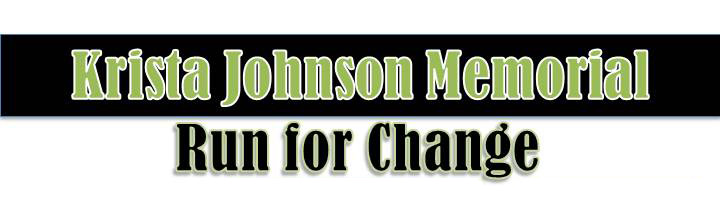 Return this form to the Youth Fitness Studio (Phoenix Centre)or email it to info@elevateyourhealth.ca                  or drop off at Pembroke (Best Western) Fitness Centre  Name_____________________________________________________________   Age: ______________Address____________________________________________________________Ph. #______________Please circle appropriate distance and fee 2km family run/walk (10:10 am)     $15  /  Free – 8 and under  
Please list children’s names and ages
_____________________________________________________age___________________________________________________________________age___________________________________________________________________age_____________ 5km-  (10:00 am)     $30  /  $25 – 16 and under  
 10km- (9:45 am)      $35  /  $30 – 16 and under
 Half marathon – (9:00 am)   $45 – all ages